SREDNJA ŠKOLA „AUGUST ŠENOA“G A R E Š N I C AOBRAZOVNI SEKTOR GRAFIČKA TEHNOLOGIJA I AUDIO – VIZUALNO OBLIKOVANJEIskoristite mogućnost kvalitetnog smještaja u Učeničkom domu i prednosti koje pruža mali grad: blizina škole, Učeničkog doma i mjesta obavljanja praktične nastave.Nastavni predmeti i tjedni broj sati po razredima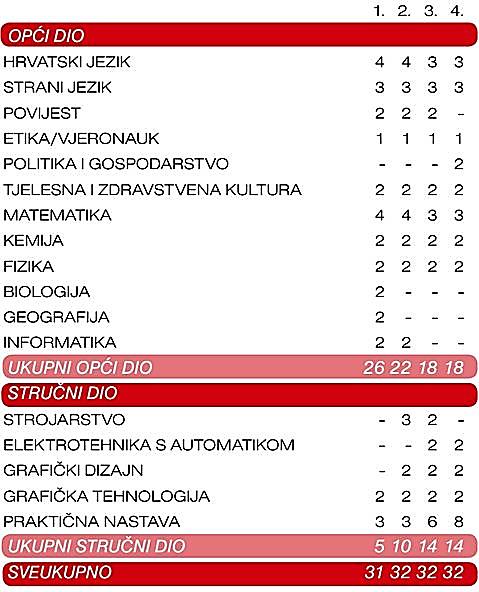 Osiguran smještaj u  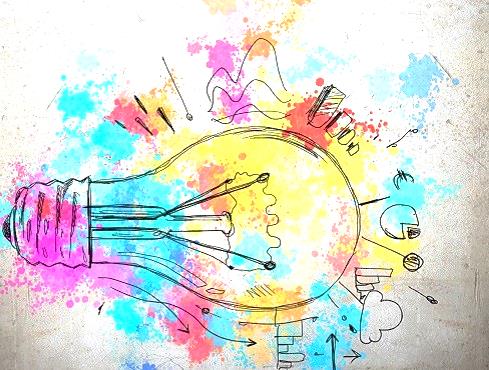              Učeničkom domuOsigurana praktična               nastava u tvrtki              Bakrotisak d.d.Mogućnost zapošljavanjaMogućnost nastavka              školovanja uz               stipendiranje              najboljih učenika                                           Uvjeti za upis1. Prosjeci zaključnih ocjena iz svih    nastavnih predmeta od V. do VIII.    razreda na dvije decimale2.  Zaključne ocjene u VII. i VIII. razredu      iz Hrvatskog jezika, Matematike i      prvog stranog jezika3.  Zaključne ocjene u VII. i VIII. razredu                 iz Fizike, Kemije i Likovne kultureKonačna ljestvica poretka kandidata utvrđuje se  zbrajanjem bodova ostvarenih prema uspjehu iz bodovanih predmeta u OŠ ( prosjek ocjena V., VI., VII., i  VIII. razreda + značajni predmeti iz 7. i 8. razreda).Za upis je potrebno priložiti potvrdu nadležnog školskog liječnika.Praktična nastava je osigurana.Srednje obrazovanje za grafičkog tehničara traje 4 godine.Strukovnim programima četverogodišnjeg trajanja obrazovanja stječu se temeljne i strukovne kompetencije za dobivanje kvalifikacije potrebne tržištu rada, za daljnje obrazovanje te cjeloživotno učenje. Učenik završnost postiže izradom i obranom završnoga rada. Nakon završetka obrazovanja učenik se može zaposliti i obavljati široki popis poslova veće ili manje složenosti ili nastaviti obrazovanje na višim razinama uz uvjet polaganja ispita državne mature.
                      Škola                                     Učenički dom                     Školsko-sportska dvorana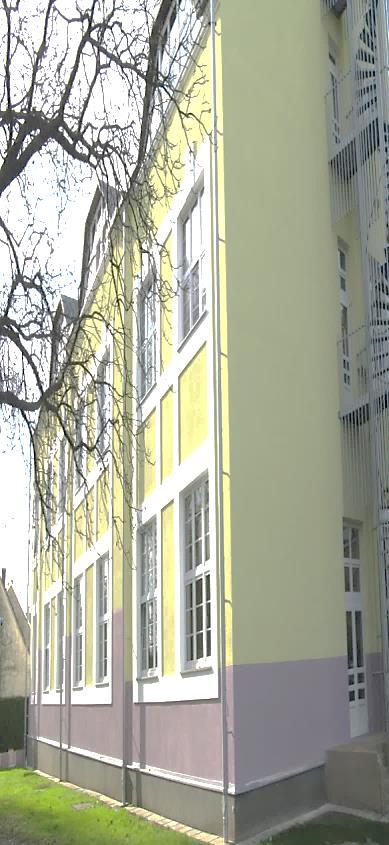 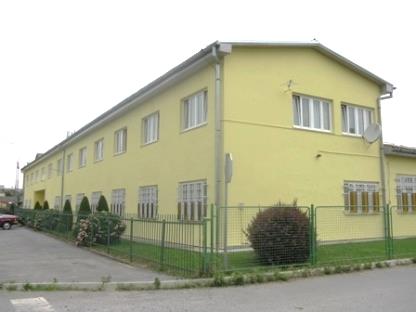 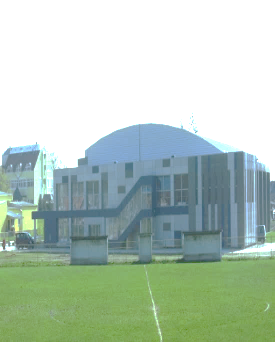     043/445-480                 043/531-400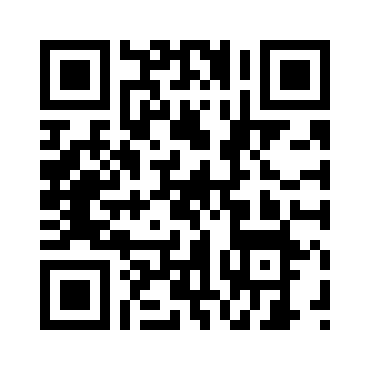 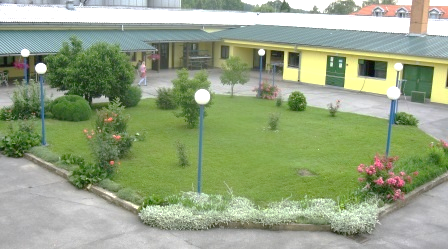                                                                                                                                       Petra Svačića 11g                                                                                        www.ss-asenoa.hr                     Kolodvorska 6               Kolodvorska 33          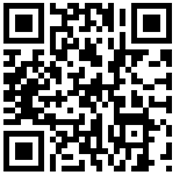                                                                                   Pridružite nam se!